April 2019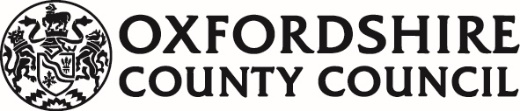 THE EDUCATION SAFEGUARDING ADVISORY TEAM (ESAT) SERVICE OFFERLocal Authority Statutory Duty:Collect and collate S157/175 annual safeguarding reports from all Oxfordshire schoolsReport data and themes from these to OSCBAdditional services offered:Offer advice to support schools to help them meet their safeguarding obligations to childrenProvide template safeguarding policies, procedures and guidance for schools to adopt/amend for their own useProvide template safeguarding checklists, eg induction checklist/personnel file checklist etcMaintain OCC schools safeguarding intranet pages for educational establishmentsOffer daily telephone support and guidance about safeguarding in education Contribute to OSCB newsletter and the SIE newsletterCarry out safeguarding audits/health checks as requested by schoolsWrite education specific training materials (generalist level) for schools to deliver in-houseDeliver training within the following parameters: School safeguarding briefing (generalist level) when requested by schoolSafer recruitment training (2 sessions per month and for specific schools/partnerships when requested)Lead “Train the Trainer” sessions to enable DSL’s in schools to deliver the briefing in houseDSL forums- lead forums in the 3 areas every term, average of 40 schools attend each forum where relevant information is shared and communication networks developed and embedded.Deliver Annual Schools Safeguarding ConferenceDeliver education specific DSL training annually – to commence July 2019.Support schools with RAs for children specific concerns or generic RAAttend multi agency meetings for children where there are safeguarding concerns or child deathsContribute to OSCB training pool as required by delivering at least 3 safeguarding multi agency training a year.Support schools with specific safeguarding issues, ranging from site security to checking central recordDeliver Safeguarding Nurses forums for nurses in Independent SchoolsDeliver DSL forums for language colleges and tutorial collegesKeep schools updated with new safeguarding requirements changes to policy etc through school’s newsRepresent Safeguarding in Education OSCB group when required as part of SCR or PLR and collate education chronologiesAttend monthly missing persons panels, liaising with schools accordingly Respond to Ofsted complaints which have a safeguarding element.